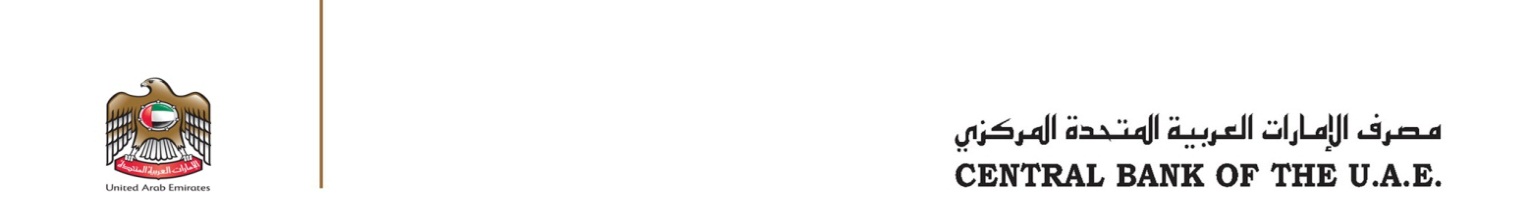 تقرير موجزSummary Reportالتطورات النقدية والمصرفية – فبراير 2022Monetary & Banking Developments – February 2022Date:31/03/2022التاريخ:31/03/2022 The Central Bank announced that the Money Supply aggregate M1 increased by 0.8%, from AED 706.5 billion at the end of January 2022 to AED 712.1 billion at the end of February 2022.أعلن المصرف المـــركزي أن عرض النقد (ن1) ارتفع بنسبة 0.8% من 706.5 مليــــار درهـــــم في نهاية شهر يناير 2022 إلى 712.1 مليـــــار درهم في نهايــة شهر فبراير 2022. The Money Supply aggregate M2 grew by 0.4%, from AED 1,563.4 billion at the end of January 2022 to AED 1570.3 billion at the end of February 2022. وارتفع عرض النقـد (ن2) بنسبة 0.4% من 1,563.4 مليار درهـم في نهاية شهر يناير 2022 إلى 1,570.3 مليـــــار درهم في نهايــة شهر فبراير 2022.The Money Supply aggregate M3 also increased by 0.6%, from AED 1,856.6 billion at the end of January 2022 to AED 1,867.8 billion at the end of February 2022.The rise in M1 was due to AED 3.3 billion surge in Currency in Circulation Outside Banks and AED 2.3 billion rise in Monetary Deposits. M2 increased due to an elevated M1 combined with AED 1.3 billion increase in Quasi-Monetary Deposits. M3 grew due to increased M1 and M2 accompanied by AED 4.3 billion ascent in Government Deposits.كما ارتفع عرض النقـــد (ن3) بنسبة 0.6% من 1,856.6 مليــــار درهـــــم في نهايـــــة شهر يناير 2022 إلى 1,867.8 مليـار درهـــــــم فـــي نهايـة شهر فبراير 2022. يعزى الارتفاع في عرض النقد (ن1) لزيادة بمقدار 3.3 مليار درهـــــم فــــي النقد المتداول خارج البنوك وارتفاع بمقدار 2.3 مليار درهم في الودائع النقديـــــة، ويعود الارتفاع في عرض النقد (ن2) إلى ارتفاع (ن1) وارتفاع بمقدار 1.3 مليار درهــــم فـــي الودائــــع شبة النقديــــــة، فيما يعزى الارتفاع في عرض النقد (ن3) إلى ارتفاع عرض النقد (ن1) و(ن2) وزيادة الودائع الحكومة بمقدار 4.3 مليار درهــــم.The Monetary Base expanded by 1.1% rising from AED 481.2 billion at the end of January 2022 to AED 486.7 billion at the end of February 2022. The main drivers of this expansion in the Monetary Base were increases in Currency Issued by 2.3%, Reserve Account by 21.0% and Certificates of Deposit & Monetary Bills by 3.7%. Whereas, Banks & OFCs’ Current Accounts & Overnight Deposits of Banks at CBUAE fell by 18.3%. ارتفعت القاعدة النقدية بنسبة 1.1% وذلك من 481.2 مليار درهم في نهاية يناير 2022 إلى 486.7 مليار درهم في نهاية فبراير 2022. جاء ذلك نتيجة لارتفاع في النقد المصدر بنسبة 2.3% وارتفاع بنسبة 21.0% في حساب الاحتياطي وكذلك ارتفاع بنسبة 3.7% في شهادات الإيداع والاذونات النقدية في حين انخفضت الحسابات الجارية والايداعات لليلة واحدة للبنوك والمؤسسات المالية الأخرى في المصرف المركزي بنسبة 18.3%.Gross banks’ assets, including bankers’ acceptances, fell by 0.2%, declining from AED 3,290.2 billion at the end of January 2022 to AED 3,282.1 billion at the end of February 2022. انخفض اجمالــــي الأصـــــول المصرفية شاملا بنسبة 0.2% من 3,290.2 مليار درهم في نهاية شهر يناير 2022 إلـــى 3,282.1 مليار درهـــــم في نهايــــــة شهر فبراير 2022.Gross credit increased by 0.5% climbing from AED 1,800.4 billion at the end of January 2022 to AED 1,810.1 billion at the end of February 2022. Gross Credit rose due to 0.1% increase in Domestic Credit and 4.3% rise in Foreign Credit. Domestic Credit rose mainly due to increases by 0.1% and 12.9% in credit to Private Sector and Non-Banking Financial Institutions, respectively.  Overriding the reduction in credit to Public Sector (Government Related Entities) by 0.5%. Credit to Government Sector remained constant.ارتفع اجمالي الائتمان المصرفي بنسبة 0.5% من 1,800.4 مليار درهم في نهاية شهر يناير 2022 إلى 1,810.1 مليار درهم في نهاية شهر فبراير 2022 وذلك نتيجة ارتفاع بنسبة 0.1% في الائتمان المحلي وارتفاع بنسبة 4.3% في الائتمان الأجنبي. يعزى الارتفاع في الائتمان المحلي إلى زيادة بنسبة 0.1% و12.9% في الائتمان الممنوح للقطاع الخاص وفي الائتمان الممنوح المؤسسات المالية غير المصرفية على التوالي. على الرغم من انخفاض بنسبة 0.5% في الائتمان الممنوح  للقطاع العام (الجهات ذات الصلة بالحكومة) وبقى  الائتمان الممنوح للقطاع الحكومي عند مستوى الشهر الماضي.Total Bank Deposits also increased by 0.3%, climbing from AED 1,982.4 billion at the end of January 2022 to AED 1,988.2 billion at the end of February 2022. The rise in Total Bank Deposits was due to growth in Resident Deposits by 0.5%, overshadowing the reduction in Non-Resident Deposits by 1.4%. Resident Deposits rose due to 1.7%, 1.4% and 8.9% appreciation in Government Sector Deposits, Private Sector Deposits and Non-Banking Financial Institutions Deposits, respectively. Public Sector (Government Related Entities) Deposits fell by 6.4%.ارتفع إجمـــالي الودائع المصرفية بنسبة 0.3% من 1,982.4 مليار درهم في نهاية يناير 2022 إلى 1,988.2 مليار درهم في نهاية شهر فبراير 2022 نتيجة ارتفاع بنسبة 0.5% في ودائع المقيمين مقابل انخفاض بنسبة 1.4% في ودائع غير المقيمين. ارتفعت ودائع المقيمين نتيجة زيادة بنسبة 1.7% و1.4% و8.9% في ودائع القطاع الحكومي وفي ودائع القطاع الخاص وفي ودائع المؤسسات المالية غير المصرفية على التوالي، مقابل انخفاض ودائع القطاع العام (الجهات ذات الصلة بالحكومة)  بنسبة 6.4%.Note: M1 = Currency in circulation outside Banks  + Monetary Deposits (current accounts and call accounts at banks)ملاحظة ن1 يشمل النقد المتداول خارج البنوك + الودائع النقدية (الحسابات الجارية والحسابات تحت الطلب لدى البنوك).M2 = M1 + Quasi-monetary Deposits (resident time and saving    deposits in Dirhams and resident deposits in foreign currencies)ن2 يشمل ن1 + الودائع شبه النقدية (الودائع لأجل والودائع الادخاريــة للمقيمين بالدرهـم، وودائع المقيمين بالعملات الأجنبية).M3 = M2 + Government Deposits at banks operating in the  UAE as well as at the Central Bankن3 يشمل ن2 + ودائع الحكومة لدى البنوك العاملة في دولة الإمارات العربية المتحدة، وكذلك لدى المصرف المركزي. 